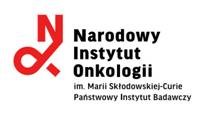 Dotyczy: postępowania o udzielenie zamówienia publicznego prowadzonego na podstawie 
art. 275 pkt. 1 ustawy Pzp na dostawę sprzętu komputerowego i oprogramowaniaOŚWIADCZENIE Wykonawcy składane w celu potwierdzenia, że oferowane dostawy odpowiadają wymaganiom określonym przez Zamawiającegow imieniu:……………..…………………………………………………………………………………,.......................................................................................................................................pełna nazwa/firma Wykonawcy, adres, w zależności od podmiotu: NIP/PESEL, KRS/CEiDG)oświadczam/y, że: zaoferowany przedmiot zamówienia posiada oznaczenie CE oraz aktualne dokumenty dopuszczające do obrotu na terenie Rzeczypospolitej Polskiej (deklaracja zgodności)UWAGA:Zamawiający zaleca przed podpisaniem, zapisanie dokumentu w formacie .pdfDokument musi być opatrzony, przez osobę lub osoby uprawnione do reprezentowania wykonawcy, kwalifikowanym podpisem elektronicznym lub podpisem zaufanym lub podpisem osobistym 
(e-dowód).